Awards: 15th Annual Spring Exhibition 2018Pemberton Arts Group IncEncouragement Award: No 22 “Gnarly Embrace” - Jill Halden(Jackson’s Drawing Supplies gift pack Valued at $125.)Treehouse Tapas & Wine for Contemporary work: No 9 “Renewal”- Marion Nelson($100 Voucher)Treasures in the Forest Prize: No 11 “Talking Hens” - Suzanne Fellows($150 voucher)Curator’s Award: No 28 - “On A Golden Pond” – Lynley Lally(Warren District Chiropractic $100 & Hidden River Estate Voucher $45)Jonezy’s Café Prize: No 40 “Running Creek” – Sarah Bondini($200)Shire of Manjimup Prize: No 28 - “On A Golden Pond” – Lynley Lally($250)LJ Hooker Pemberton/Manjimup Prize: No 21 – “Endangered Red Tail Blacks”- Lesley Curtis($300)Phil & Wendy French Art Prize: No 4 – “Fluid Koi” – Christine Blowfield($600)Pemberton Best Western Hotel Acquisitive: No 30 – “Beyond the Track” – Anna CzerkasowMona & Torsten Ketelsen Artistic Merit Award: No 45 – “Clutch” – Mark Grey-Smith($800)Mona & Torsten Ketelsen Art Prize: No 43 – “Indulgence” Carmen McFaull($1 200)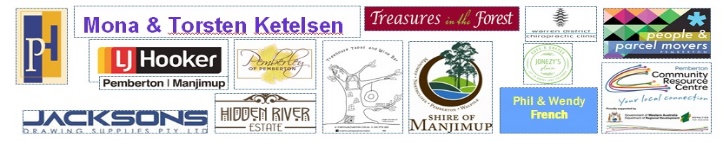 